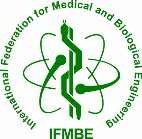 Membership Application FormSociety(enter the name in English)Society(enter the name in your national language)OFFICERS:This form provides five tables for entering the data on officers and on the Society’s secretariat. If in your Society other additional officers are in function, please copy this table and state the name of the office.PRESIDENTVICE-PRESIDENTSECRETARY GENERALThe Secretary General of the IFMBE affiliated Society is considered to be the person REPRESENTING the Society, also at the IFMBE Secretaries Committee meetings (held once a year). If no office of Secretary General is defined in the Statutes of your Society, please, enter the name of the person who is to represent the Society at the meetings. If your Society has a “technical” secretary, please enter his/her name and address in the form “Secretariat”.TREASURERSECRETARIAT (Office)ADMINISTRATIVE COMMITTEE MEMBERS:The membership fee is paid according to the membership number of the affiliated Society. Please, check the Statute and Bylaw of the Federation for further details (www.ifmbe.org)If the Organisation does not have a Constitution and By-laws, please answer the following questions:*if yes, please send graphical file in a separate, high resolution, filePERIODICAL PUBLICATIONS:Journal/MagazineNewslettersOTHER PUBLICATIONS:(Books, textbooks, Conference proceedings etc.)ACTIVITIES IN YEAR  	SCIENTIFIC EVENTS* (congresses, conferences, symposia, workshops)*if there is more than 1 event, please copy this tablePUBLICATION OF THE EVENTPROFESSIONAL EVENTS & TRAINING*if there is more than 1 event, please copy this tablePUBLICATION OF THE EVENTACTIVITIES IN YEAR  	SCIENTIFIC EVENTS* (congresses, conferences, symposia, workshops)*if there is more than 1 event, please copy this tablePUBLICATION OF THE EVENTPROFESSIONAL EVENTS & TRAINING*if there is more than 1 event, please copy this tablePUBLICATION OF THE EVENTAWARDS  	Society award(s) (honours) to individuals for outstanding achievements in BMES research, development, education or equivalent:YES	[	]NO	[	]*if there is more than 1 award presented, please copy this tableSTUDENT AWARDSYES	[ ]NO	[	]*if there is more than 1 award presented, please copy this tableHONORARY MEMBERS:Please, list their names and the name of the honorary title:REPORT:(This report should be written as a floating text suitable for publishing. Please avoid listing and repeating standardised texts.)In submitting this application, we agree to abide by Constitution and By-laws of the International Federation for Medical and Biological Engineering as they apply to Member organisations.Signed:		Signed:		 PRESIDENT		SECRETARYDate:	Date: 	Please send this file, the statutes/bylaws and the logo of your Society to the following E-mail address: sg@ifrnbe.orgOne signed copy of the Application form together with a copy of the Constitution and By-laws in English are to be sent by mail at the address of the Secretary General:Prof. Leandro PecchiaSecretary GeneralIFMBEUniversity Campus Biomedico School of EngineeringVia Alvaro del Portillo 200128 Roma Italia Email: sg@ifrnbe.orgAPPLICATION (PLEASE MARK APPROPRIATE)NATIONAL SOCIETY[]TRANSNATIONAL SOCIETY[]FOR	FULL MEMBERSHIP[]OBSERVER STATUS[]TITLE:TITLE:FIRST NAME:FIRST NAME:MIDDLE NAME:MIDDLE NAME:FAMILY NAME:FAMILY NAME:E-MAIL:E-MAIL:URL (if available):URL (if available):ADDRESS:ADDRESS:TERM OF OFFICE:TERM OF OFFICE:YEARSFROMTOTITLE:TITLE:FIRST NAME:FIRST NAME:MIDDLE NAME:MIDDLE NAME:FAMILY NAME:FAMILY NAME:E-MAIL:E-MAIL:URL (if available):URL (if available):ADDRESS:ADDRESS:TERM OF OFFICE:TERM OF OFFICE:YEARSFROMTOTITLE:TITLE:FIRST NAME:FIRST NAME:MIDDLE NAME:MIDDLE NAME:FAMILY NAME:FAMILY NAME:E-MAIL:E-MAIL:URL (if available):URL (if available):ADDRESS:ADDRESS:TERM OF OFFICE:TERM OF OFFICE:YEARSFROMTOTITLE:TITLE:FIRST NAME:FIRST NAME:MIDDLE NAME:MIDDLE NAME:FAMILY NAME:FAMILY NAME:E-MAIL:E-MAIL:URL (if available):URL (if available):ADDRESS:ADDRESS:TERM OF OFFICE:TERM OF OFFICE:YEARSFROMTOTITLE:FIRST NAME:MIDDLE NAME:FAMILY NAME:E-MAIL:ADDRESS:NameE-mail12345678910Number of Society members:in year:Does the entire Society wishto join or the sub-group?If the latter, give the name ofsub-group:Has the organisation beenlegally registered?Does the organisation have a formal constitution and by- laws?If so, please attach one copy (1) to this applicationWhat are the stated aims of the organisation?Are there different grades of Membership and what are the requirements for each?Web-address of the Society:LOGOYES*NOName:Name:Editor:Editor:Editor’s E-mail or contact address:Editor’s E-mail or contact address:No. of issues per yearNo. of issues per yearISSN (if available):ISSN (if available):Is the Journal/Magazine an electronic or a printed publication?For electronic publications, enter the URL. For printed publications, check the box. Attach one copy of printed publication to the application.Is the Journal/Magazine an electronic or a printed publication?For electronic publications, enter the URL. For printed publications, check the box. Attach one copy of printed publication to the application.Is the Journal/Magazine an electronic or a printed publication?For electronic publications, enter the URL. For printed publications, check the box. Attach one copy of printed publication to the application.Is the Journal/Magazine an electronic or a printed publication?For electronic publications, enter the URL. For printed publications, check the box. Attach one copy of printed publication to the application.Is the Journal/Magazine an electronic or a printed publication?For electronic publications, enter the URL. For printed publications, check the box. Attach one copy of printed publication to the application.Electronic:URL:URL:Printed:Name:Name:Editor:Editor:Editor’s E-mail or contact address:Editor’s E-mail or contact address:No. of issues per yearNo. of issues per yearISSN (if available):ISSN (if available):Is the Newsletter an electronic or a printed publication?For electronic publications, enter the URL. For printed publications, check the box. Attach one copy of printed publication to the application.Is the Newsletter an electronic or a printed publication?For electronic publications, enter the URL. For printed publications, check the box. Attach one copy of printed publication to the application.Is the Newsletter an electronic or a printed publication?For electronic publications, enter the URL. For printed publications, check the box. Attach one copy of printed publication to the application.Is the Newsletter an electronic or a printed publication?For electronic publications, enter the URL. For printed publications, check the box. Attach one copy of printed publication to the application.Is the Newsletter an electronic or a printed publication?For electronic publications, enter the URL. For printed publications, check the box. Attach one copy of printed publication to the application.Electronic:URL:URL:Printed:Name:Name:Author(s)/Editor(s):Author(s)/Editor(s):No. of issues per yearNo. of issues per yearISBN:ISBN:Is the publication published electronically or printed?For electronic publications, enter the URL. For printed publications, check the box. Attach one copy of printed publication to the application.Is the publication published electronically or printed?For electronic publications, enter the URL. For printed publications, check the box. Attach one copy of printed publication to the application.Is the publication published electronically or printed?For electronic publications, enter the URL. For printed publications, check the box. Attach one copy of printed publication to the application.Is the publication published electronically or printed?For electronic publications, enter the URL. For printed publications, check the box. Attach one copy of printed publication to the application.Is the publication published electronically or printed?For electronic publications, enter the URL. For printed publications, check the box. Attach one copy of printed publication to the application.Electronic:URL:URL:Printed:Name of the event:Name of the event:Name of the event:Venue:Date (dd/mm/yy):Date (dd/mm/yy):Date (dd/mm/yy):Organiser(s):Organiser(s):URL:Contact address:Contact address:Contact address:Organisations involved with organisation:Organisations involved with organisation:Organisations involved with organisation:No. of participantsNo. of participantsNo. of participantsName:Name:Author(s)/Editor(s):Author(s)/Editor(s):No. of issuesNo. of issuesISBN:ISBN:Electronic:CD:CD:Printed:Name of the event:Name of the event:Name of the event:Venue:Date (dd/mm/yy):Date (dd/mm/yy):Date (dd/mm/yy):Organiser(s):Organiser(s):URL:Contact address:Contact address:Contact address:Organisations involved with organisation:Organisations involved with organisation:Organisations involved with organisation:No. of participantsNo. of participantsNo. of participantsName:Name:Author(s)/Editor(s):Author(s)/Editor(s):No. of issuesNo. of issuesISBN:ISBN:Electronic:CD:CD:Printed:Name of the event:Name of the event:Name of the event:Venue:Date (dd/mm/yy):Date (dd/mm/yy):Date (dd/mm/yy):Organiser(s):Organiser(s):URL:Contact address:Contact address:Contact address:Organisations involved with organisation:Organisations involved with organisation:Organisations involved with organisation:No. of participantsNo. of participantsNo. of participantsName:Name:Author(s)/Editor(s):Author(s)/Editor(s):No. of issuesNo. of issuesISBN:ISBN:Electronic:CD:CD:Printed:Name of the event:Name of the event:Name of the event:Venue:Date (dd/mm/yy):Date (dd/mm/yy):Date (dd/mm/yy):Organiser(s):Organiser(s):URL:Contact address:Contact address:Contact address:Organisations involved with organisation:Organisations involved with organisation:Organisations involved with organisation:No. of participantsNo. of participantsNo. of participantsName:Name:Author(s)/Editor(s):Author(s)/Editor(s):No. of issuesNo. of issuesISBN:ISBN:Electronic:CD:CD:Printed:Name of the Award:No. of the awards per yearNo. of the awards per yearnot on regular basisName(s) of the Awardees:Name(s) of the Awardees:Name of the Award:No. of the awards per yearNo. of the awards per yearnot on regular basisName(s) of the Awardees:Name(s) of the Awardees:NameTitle12345678910